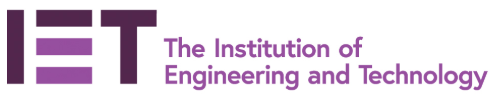 The Institution of Engineering and Technology – Local NetworkRegistration Number: 407027th October 2023To: ALL IET MAURITIUS NETWORK MEMBERSDear Member,RE: ANNUAL GENERAL MEETINGYou are kindly invited to attend the Annual General Meeting of the IET Mauritius Network, to be held on Friday 10th November 2023, as from 18 00 at The Pod Building, Oficea, Vivea Business Park, Moka, Mauritius.AGENDAApproval of minutes of the last Annual General Meeting held on 9th December 2022President’s reportAdoption of the Treasurer’s report and accounts for period ending 30th September 2023Approval of budget estimates for period 2023/2024Election of Committee Members and two auditors for period 2023/2024AOBNOTE: “Notice of candidature to the Managing Committee and every motion to be purported to be on the agenda of the Annual General Meeting shall be given in writing, and in electronic format to the Secretary of the Association at least seven (7) days before the date for which the meeting is scheduled” (paragraph 2 of Article 5 of the association’s constitution)“In case there is no quorum: the Annual General Meeting or the Special General Meeting convened under paragraph 2.1 of Article 7 above shall be postponed for a fortnight and at that subsequent meeting the business of the day shall be proceeded with notwithstanding the number of members present;” (paragraph 5.1 of Article 7 of the association’s constitution). Hence, in case of no quorum, the AGM shall be re-scheduled for 24th November 2023 at the same time and at the same venue.Yours sincerely,Sameeksha SaklaniSecretaryCorrespondence to: The Secretary, IET Mauritius Network, c/o Hisham Rojoa, 112 Brown Sequard Avenue, Vacoas.E-mail: theiet@intnet.mu